УРОКИ, ИЗВЛЕЧЕННЫЕ ИЗ АВАРИИ(Ленинградская область 02.09.2021)Дата происшествия:02 сентября 2021 г.Наименование организации:Филиал АО «Концерн Росэнергоатом» «Ленинградская АЭС»Ведомственная принадлежность:АО «Концерн Росэнергоатом»Место аварии:Ленинградская область, Ленинградская АЭС.Вид аварии:Нарушения в работе противоаварийной или режимной автоматики, в том числе обусловленные ошибочными действиями персонала, вызвавшие отключение объекта электросетевого хозяйства (высший класс напряжения 110 кВ и выше), отключение (включение) генерирующего оборудования, суммарная мощность которого составляет 100 МВт и более.Краткое описание аварии:02.09.2021 в 12:42:16 на Ленинградской АЭС произошло отключение генератор Г-5 (Блок 3) с генерацией 506 МВт, генератор Г-7 (Блок 4) с генерацией 510 МВт по факту приема команд с ПС 750 кВ Копорская от АПНУ. Ленинградская АЭС снизила генерацию с 4353 до 1002 МВт (Г-5 с 506 до 0 МВт, Г-7 с 510 до 0 МВт, Блок 5 с 1165 до 65 МВт, Блок 6 с 1170 до 70 МВт).Перегрузок контролируемых сечений и перегрузок ЛЭП выше длительно допустимых токовых нагрузок в ОЭС Северо-Запада не было. Отключения потребителей в ОЭС Северо-Запада не было.В 13-05 на ПС 750 кВ Копорская по неотложной заявке оперативно выведены из работы АПНУ.03.09.2021 в 06-45 на Ленинградской АЭС восстановлена генерация согласно диспетчерского графика.Последствия аварии:Ленинградская АЭС снизила генерацию с 4353 до 1002 МВт. Отключения потребителей в ОЭС Северо-Запада не было.1. Технические причины аварии:Выполнен некорректный вывод (подключение) сигнала с программной накладки VXN55 со своей меткой, с воздействием напрямую в цепь логики, определяющей пуски всех алгоритмов управляющих воздействий от АРОТ.2. Организационные причины аварии:2.1. Внесение (в период наладки) персоналом сторонней организации, привлеченной владельцем объекта электроэнергетики,  не предусмотренных заданием диспетчерского центра и  заданием владельца объекта электроэнергетики по настройке устройства РЗА изменений в конфигурацию АПНУ комплект №1 и АПНУ комплект №2 ПС 750 кВ Копорская (выполнена привязка резервных алгоритмов к сигналам управляющих воздействий). Внесение (после завершения испытаний взаимодействия верхнего уровня ЦСПА ОЭС Северо-Запада с низовыми устройствами ПС 750 кВ Копорская) персоналом сторонней организации, привлеченной владельцем объекта электроэнергетики,  не предусмотренных заданием диспетчерского центра и  заданием владельца объекта электроэнергетики по настройке устройства РЗА изменений в конфигурацию АПНУ комплект №1 и АПНУ комплект №2 ПС 750 кВ Копорская (в пользовательском блоке «Пусковые органы» была выполнена некорректная привязка сигнала программной накладки VXN55 к метке сигнала «Л_ПОр48_Резерв» вне пользовательского блока).2.2. Логикой устройства АПНУ ПС-750 кВ Копорская (комплект №1, комплект №2) допущена возможность подключения цепей сигнализации на входы пусковых органов устройства.3. Технические мероприятия: Выполнить восстановление логики выбора УВ для резервных настраиваемых АРОТ с ПОр № 48 и ПОр № 49 согласно заданию Филиала АО «СО ЕЭС» ОДУ Северо-Запада (цепи сигнализации накладки VXN55 реализовать без использования цепей пусковых органов).4. Организационные мероприятия:Мероприятия для устранения причины не прохождения сигнала на ОГ генераторов 2 очереди ЛАЭС от АПНУ ПС 750 кВ Копорская комплект №1. Разработать чек-лист, программу (карту производства работ во вторичных цепях) по контролю и наблюдению, при производстве работ на панелях и устройствах РЗА, по проверке контактных соединений и отсутствия свободного хода подвижных контактов центральной части клемм. Определить чек-лист неотъемлемой частью программ работ на панелях и устройствах РЗА.В установленном порядке внести изменения в 0.ИН.0929.ЭЦ.20 Инструкция по организации и производству работ на панелях и в цепях устройств релейной защиты и автоматики Ленинградской АЭС-2, по процедуре проверки контактных соединений.Выполнить анализ существующих организационно-распорядительных документов (ОРД) Ленинградской АЭС на достаточность требований о порядке действий при обновлении (изменении) конфигурационных файлов АПНУ комплект №1 и АПНУ комплект №2 ПС 750 кВ Копорская (в том числе в части запрета внесения изменений в конфигурационные файлы вне рамок задания ДЦ). При необходимости внести изменения в ОРД.Провести внеплановый инструктаж ремонтному, оперативному, административно-техническому персоналу Ленинградской АЭС по теме «Порядок действий при переключениях на устройствах РЗА, являющихся объектами диспетчеризации диспетчерских центров».Включить в программу повторного инструктажа пункт, согласно которому обновления (изменения) конфигурационных файлов комплектов АПНУ 1 и 2 комплект ПС 750 кВ Копорская должно выполняться только по заданию Филиала АО «СО ЕЭС» ОДУ Северо-Запада с оформлением соответствующей диспетчерской заявки.Организовать внесение изменений в проектную (рабочую) и заводскую документацию АПНУ ПС 750 кВ Копорская (комплект №1, комплект №2) программной накладки VXN55 межкомплектной связи устройства АПНУ и сигнализации положения накладки. 5. Извлеченные уроки:5.1. Усиление контроля за вводом в эксплуатацию и организацией эксплуатации противоаварийной или режимной автоматики на объектах электросетевого хозяйства.6. Фото места происшествия.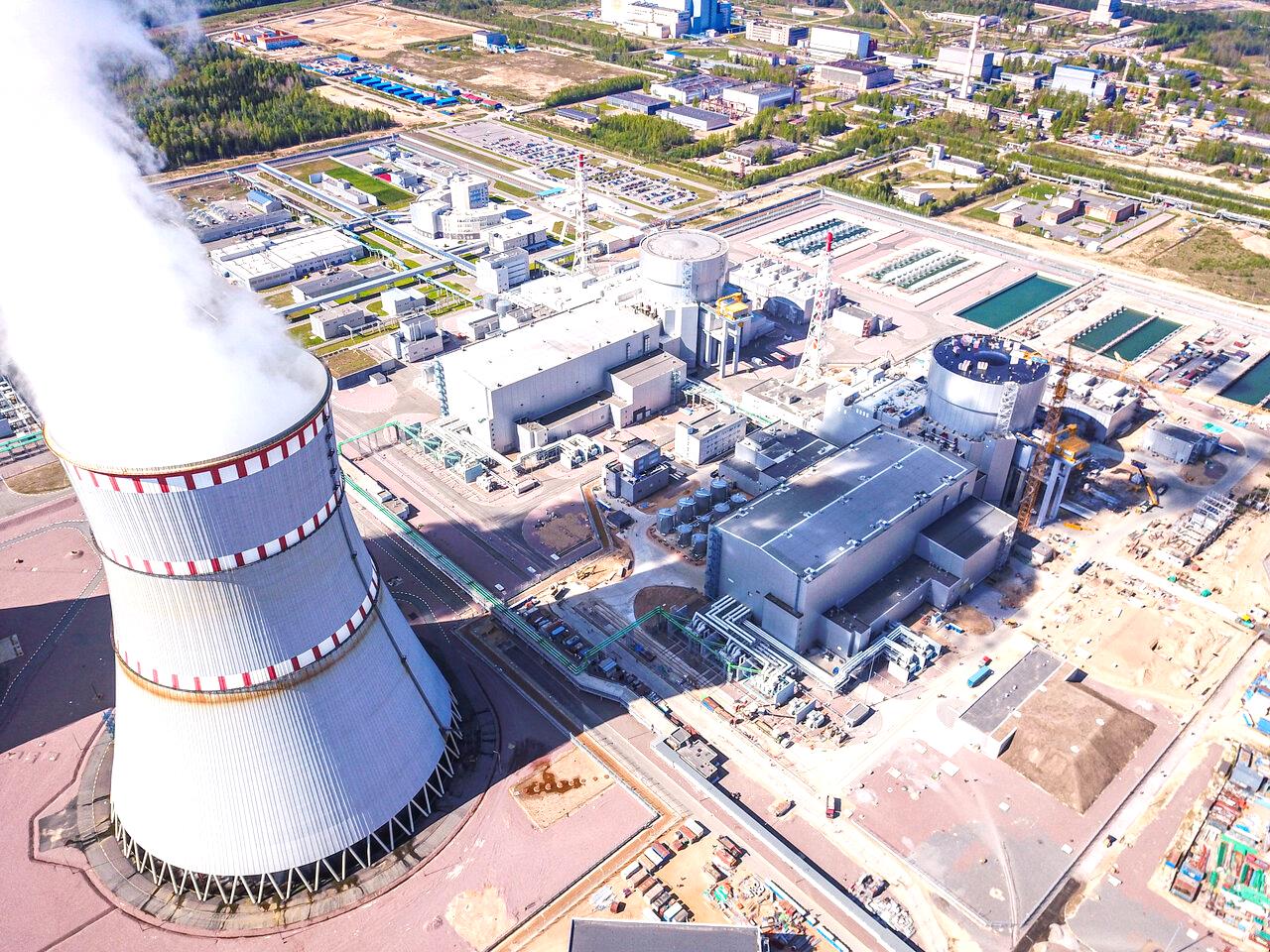 